Thészeusz hajója és a napraforgómagokHány évesek vagytok? (4. osztályban többnyire 10 évesek)Gondolnátok, hogy ti már nem teljesen azok a gyerekek vagytok, ahogy megszülettetek? Hogy érthetem ezt?Bevezető beszélgetés a cikk első bekezdésében olvasottakról, de a szöveget a gyerekek még nem ismerik.Nyissátok ki a Szitakötőt a 20. oldalon. Mi az első benyomásotok a képi megjelenítésről?Mire utal az illusztráció?Szerintetek miről fog szólni ez a cikk? Segítsen a cím!Előzetes gondolatok a cikk olvasása előtt.A cikk 4 fő részre tagolható: Testünk és sejtjeinkA kupac-paradoxonThézeusz hajójaElső emlékemOlvasás közben minden egység után megállunk és valaki összefoglalja a tartalmát. Spontán beszélgetés a témákról. Nézzük meg ennek a korabeli görög hajónak a rajzát, majd a rekonstruált változatát!Eredetileg hadihajó volt, de szállítóhajónak is megfelelt. Képzeljétek el, hogy ezt lécről-lécre valaki felújítja, egyúttal a régi darabokból felépíti ugyanazt.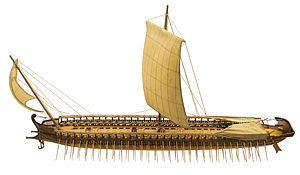 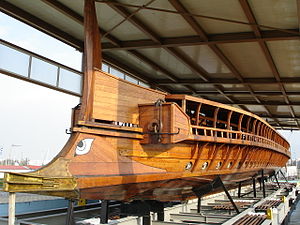 Milyen szerszámokat használhatott a korabeli hajóépítő?Mire nem volt szüksége? Rajzold le a kakukktojást!1. véső  2.,bárd  3.,kalapács  4.,fűrész   5.,gereblye   6.,ecsetVálassz az alábbi lehetőségek közül:Készíts képregényt a napraforgómagok tárolásáról,Rajzold le első emlékedet!